ПОСТАНОВЛЕНИЕ«_21__»_01_______2021г. 			№18пгт.ЭнемОб утверждении состава комиссии по адаптации неформального рынка труда и борьбе с нарушениями трудовых прав работников  на территории муниципального образования «Энемское городское поселение»В целях проведения комплексного анализа ситуации, складывающейся в области теневой экономики и неформального рынка труда, определения приоритетных направлений, требующих совместных действий по усилению государственного регулирования, - ПОСТАНОВЛЯЮ:Утвердить  состав комиссии по адаптации неформального рынка труда и борьбе с нарушениями трудовых прав работников  согласно приложению № 1. Настоящее постановление вступает в силу с момента его обнародования.Контроль за исполнением настоящего постановления возложить на заместителя главы администрации Цыганкову Е.А. Глава муниципального образования«Энемское городское поселение»	  Х. ХоткоПроект внесен:заместитель главы администрации 	Е.А. ЦыганковаПроект согласован: руководитель юридического отдела	Б.Ш.КошкоПриложение № 1к постановлению главы МО «ЭГП»от «_21__»___01_2021г. № 18СОСТАВКОМИССИИ ПО АДАПТАЦИИ НЕФОРМАЛЬНОГО РЫНКА ТРУДА И БОРЬБЕ С НАРУШЕНИЯМИ ТРУДОВЫХ ПРАВ РАБОТНИКОВ НА ТЕРРИТОРИИ МУНИЦИПАЛЬНОГО ОБРАЗОВАНИЯ «ЭНЕМСКОЕ ГОРОДСКОЕ ПОСЕЛЕНИЕ»Республика АдыгеяТАХТАМУКАЙСКИЙ РАЙОНадминистрация муниципального образования«Энемское городское поселение»385132, пгт. Энем, ул. Чкалова, 13тел.: (87771) 44-2-71, факс (87771) 42-5-10e-mail: admin_mo_egp@mail.ru  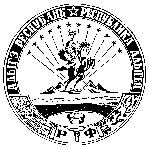 АДЫГЭ  РЕСПУБЛИКТЭХЪУТЭМЫКЪОЕ РАЙОНМУНИЦИПАЛЬНЭ  ЗЭХЭТ«ИНЭМ КЪЭЛЭ ТIЫСЫПIЭ»иадминистраций385132, къ. Инэм, ур. Чкаловым ыцIэкIэ щытыр, 13тел.: (87771) 44-2-71,  факс (87771) 42-5-10 e-mail: admin_mo_egp@mail.ru  № п/пФ.И.О.Занимаемая должность1Цыганкова Елена Александровна-заместитель главы администрации – председатель комиссии2Сихаджок Аслан Даутович -заместитель главы администрации – заместитель председателя комиссии3Чилова Елена Николаевна-руководитель финансового отдела – заместитель председателя комиссии4 Скляр Светлана Ивановна- руководитель отдела делопроизводства и контроля – секретарь комиссии5Зайко Любовь Анатольевна-руководитель отдела ЖКХ и благоустройства-член комиссии5Мазазаева Маргарита Аскеровна-главный специалист юридического отдела – член комиссии6Челебий Рамазан Асланович-главный специалист организационного отдела – член комиссии7Кылычев Рахим Яшузакович-главный специалист отдела земельно-имущественных отношений- член комиссии